附录：调查问卷的主要结果（部分题目为多选题）第1题   您的年龄？      第2题   您的性别？  第3题   您的家庭年收入水平？（包括工资、奖金、租金等收入）？     第4题   您居住在昆山的哪个地区？      第5题   您对居住地周边商业设施的总体评价？      第6题   您认为居住地周边商业设施存在的主要问题有哪些？      第7题   您认为在步行十分钟范围内，必须要配置的商业网点有哪些？    第8题   您认为居住地周边急需增建或扩建的商业网点有哪些?     第9题   您认为较理想的日常性消费（买菜、吃早点等）出行方式是什么?     第10题   您日常性消费（买菜、吃早点等）可接受的单程出行时间为？      第11题   您最常去消费的百货商场、购物中心等大型商业设施有哪些？      第12题   您常去上题中所选的百货商场、购物中心等大型商业设施消费的主要原因是什么？      第13题   您最常去的大型超市有哪些？     第14题   您常去上题中所选的大型超市消费的主要原因是什么？      第15题   您去大型商业设施消费可接受的单程出行时间？      第16题   您认为未来需要增建或扩建的大型商业设施有哪些？      第17题   您认为对您缺乏吸引力的百货商场、购物中心等大型商业设施有哪些？      第18题   您到苏州或者上海的消费频率如何？      第19题   您到苏州或者上海消费的主要原因？      第20题   您每月网购消费（不含外卖）的频率如何？      第21题   您平均每月网购消费（不含外卖）总金额如何？      第22题   您单笔最高网购消费（不含外卖）金额如何？      第23题   相比于实体店消费，以下哪些商品类型您倾向于采用网购？（可多选）   第24题   网购对您去商圈或者大型商业设施的消费频次的影响如何？     第25题   网购对您去商圈或者大型商业设施的消费金额的影响如何？      第26题   网购对您去居住区周边商业消费频次的影响如何？      第27题   网购对您去居住区周边商业的消费金额的影响如何？      第28题   相比网络消费，您选择实体消费的原因有哪些？      选项比例18岁以下0.89%19—24岁4.84%25—35岁51.08%36—60岁42.29%60岁以上0.89%选项比例男47.52%女52.48%选项比例6万及以下12.74%6-12万32.74%12-30万38.6%30-50万11.34%50-100万3.57%100万以上1.02%选项比例昆山开发区26.88%昆山高新区49.04%花桥经济开发区2.04%张浦镇2.42%周市镇10.19%陆家镇1.78%巴城镇5.99%千灯镇0.89%淀山湖镇0.38%周庄镇0%锦溪镇0.38%选项比例很满意12.74%较满意33.25%一般34.9%较不满意8.28%很不满意10.83%选项比例距离居住地较远21.66%配套商业的类型少52.74%配套商业的规模小41.27%商品或服务的档次低32.23%商品或服务的售价高16.05%商业配套过量3.57%不存在问题13.63%选项比例小型菜店20.64%菜市场52.36%食杂店或便利店33.12%报刊亭6.62%小吃店（早点等）44.08%理发店16.94%维修店10.7%再生资源回收站12.1%综合超市51.46%家政服务点5.99%药店35.29%水果店25.48%美容美发店5.73%鲜花店4.46%电商配送服务点9.43%健身房15.16%农资店0.64%其他4.2%选项比例小型菜店15.41%菜市场33.12%食杂店或便利店14.9%报刊亭6.24%小吃店（早点等）27.39%理发店5.1%维修店10.45%再生资源回收站17.07%综合超市34.78%家政服务点10.45%药店13.38%水果店12.87%美容美发店4.08%鲜花店5.48%电商配送服务点12.36%健身房21.4%农资店1.91%其他7.77%选项比例步行75.92%自行车36.31%电动车31.72%公交19.49%地铁6.5%小汽车9.04%都可以7.13%选项比例0-5分钟20.64%5-10分钟52.61%10-15分钟19.11%15-20分钟4.46%20-30分钟3.18%选项比例港龙城3.57%弥敦城6.24%万达广场15.8%金鹰国际购物中心37.96%首创奥特莱斯3.18%昆城广场21.91%九方购物中心44.59%超华城市广场20.38%花桥兆丰99阳光新生活广场1.02%巴城创业生活社区0.25%昆山百盛17.96%巴黎春天百货8.66%昆山商厦人民路店15.54%昆山商厦北门店5.73%昆山商厦周市店1.15%花桥鑫隆广场0.76%世贸广场（前进东路）8.28%其他8.92%选项比例出行用时较短49.94%停车较方便43.31%商业和服务的类型更丰富46.5%商品和服务的档次高14.9%商品和服务的性价比高16.56%建设环境更优越17.45%人气更旺14.65%其他3.82%选项比例大润发超市（朝阳路店）57.71%大润发超市（前进路店）15.03%乐购超市（柏庐南路店）5.22%华润超市（昆山前进路店）6.24%易家福超市（张浦镇店）1.53%卜蜂莲花超市（长江北路店）14.78%麦德龙（黄浦江北路店）5.61%大宁超市（周市店）1.78%乐购超市（陆家店）1.53%华润万家超市（陆家店）0.89%大润发（千灯店）4.08%苏杭时代（千灯店）1.27%易买得生活购物中心（绿地大道店）1.02%大宁购物广场（张浦店）0.89%大宁购物广场（花桥店）0.38%其他10.06%欧尚超市（前进西路店）32.99%选项小计比例出行用时较短39650.45%停车较方便39149.81%商业和服务的类型更丰富34644.08%商品和服务的档次高516.5%商品和服务的性价比高15219.36%建设环境更优越435.48%人气更旺9211.72%其他263.31%选项比例0-15分钟35.29%15-30分钟54.01%30-45分钟6.24%45分钟-1小时2.55%1-1.5小时1.27%1.5小时以上0.64%选项小计比例购物中心36546.5%百货商场18123.06%品牌专卖店或专业店14818.85%超市19725.1%餐饮类网点17322.04%娱乐类网点10012.74%特色商业街区31440%无需增建或扩建638.03%其他192.42%选项比例港龙城33.12%弥敦城29.43%万达广场16.18%金鹰国际购物中心11.34%首创奥特莱斯23.31%昆城广场9.17%九方购物中心8.41%超华城市广场10.45%花桥兆丰99阳光新生活广场11.72%巴城创业生活社区8.66%昆山百盛12.74%巴黎春天百货18.85%昆山商厦人民路店5.73%昆山商厦北门店5.73%昆山商厦周市店5.99%花桥鑫隆广场8.66%世贸广场（前进东路）6.11%无11.72%其他2.8%选项比例每周2次以上5.61%每周1次7.13%每月2-3次12.23%每月1次12.1%每2-3个月1次14.27%极少去42.8%不去5.86%选项比例出行方便（距离较近或时间较短）22.29%商业和服务的类型更丰富50.32%商品和服务的档次高31.59%商品和服务的性价比高22.93%空间环境更优越24.08%其他18.34%选项比例不网购4.46%1-2次30.7%3-6次36.05%7-10次11.72%10次以上17.07%选项比例500元以下32.48%500-1000元31.59%1000-2000元21.78%2000-5000元12.23%5000元以上1.91%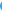 选项比例300元以下26.62%300-1000元27.39%1000-2000元11.46%2000-5000元17.96%5000-10000元10.57%10000元以上5.99%选项比例零食小吃36.94%生鲜（水果、肉、菜）17.45%日用品56.69%服饰箱包36.69%鲜花7.13%图书音像33.25%数码产品26.5%药品、保健品4.59%户外运动用品27.26%其他9.3%选项比例急剧减少11.59%明显减少37.96%略有减少28.79%基本不影响21.66%选项比例急剧减少10.7%明显减少35.54%略有减少31.21%基本不影响22.55%选项比例急剧减少9.17%明显减少30.83%略有减少33.38%基本不影响26.62%选项比例急剧减少9.17%明显减少31.21%略有减少32.99%基本不影响26.62%选项比例即刻取货56.82%服务体验更优34.52%促进社会交往16.56%质量保证52.61%某类消费只能通过实体解决31.97%已养成实体消费的习惯9.81%其他3.06%